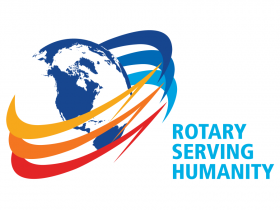 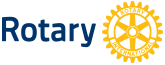               Klinga Rotaryklubb  Dato: 04.09.17	                Møte nr: 3                	Klinga Rotaryklubb 2017-2018Nyheter/Rotarysaker:Vinner av vinlotteri ble Birger. Gjennomgang av regnskap, ingen kommentarer, stabil økonomi i klubben,  regnskap godkjent.Info fra Bjørnar etter at han var på presidentforum.Info fra styremøte, Birger.Distriktskonferanse Stjørdal 15-17 sept, Svein møter.Fødselsdager:3-minutter3- min Eidar Strøm- info utvekslingsstudent, neste 3 min Svein HagenReferat fra programInfo fra Programkomiteen- blir en del bra program utover høsten.Info Ungdom og utveksling- frist for å få en utvekslingsstudent 15. okt, jobber med saken, mulig en som er interessert.Info fra arrangementskomite- 3 institusjonsbesøk før jul, julebord 4 des. Tinos.Info fra medlems komitéen- flere damer, lavere gjennomsnittsalder, vedlagt liste til forslag på kandidater.Oppmøte og annet rotaryarbeid:Antall møtte: 18 stkNeste møte:(når og hva)Møte fri mandag 11. sept.Klubbmøte 18. sept kl 1930 Tinos